§5-209.  Rights and immunities of guardian1.  Reasonable compensation and reimbursement.  A guardian is entitled to reasonable compensation for services as guardian and to reimbursement for room, board and clothing provided by the guardian to the minor, but only as approved by the court.  If a conservator, other than the guardian or a person who is affiliated with the guardian, has been appointed for the estate of the minor, reasonable compensation and reimbursement to the guardian may be approved and paid by the conservator without order of the court.[PL 2017, c. 402, Pt. A, §2 (NEW); PL 2019, c. 417, Pt. B, §14 (AFF).]2.  Personal liability.  A guardian need not use the guardian's personal funds for the minor's expenses.  A guardian is not liable to a 3rd person for acts of the minor solely by reason of the guardianship.  A guardian is not liable for injury to the minor resulting from the negligence or act of a 3rd person providing medical or other care, treatment or service for the minor except to the extent that a parent would be liable under the circumstances.[PL 2017, c. 402, Pt. A, §2 (NEW); PL 2019, c. 417, Pt. B, §14 (AFF).]SECTION HISTORYPL 2017, c. 402, Pt. A, §2 (NEW). PL 2017, c. 402, Pt. F, §1 (AFF). PL 2019, c. 417, Pt. B, §14 (AFF). The State of Maine claims a copyright in its codified statutes. If you intend to republish this material, we require that you include the following disclaimer in your publication:All copyrights and other rights to statutory text are reserved by the State of Maine. The text included in this publication reflects changes made through the First Regular and First Special Session of the 131st Maine Legislature and is current through November 1. 2023
                    . The text is subject to change without notice. It is a version that has not been officially certified by the Secretary of State. Refer to the Maine Revised Statutes Annotated and supplements for certified text.
                The Office of the Revisor of Statutes also requests that you send us one copy of any statutory publication you may produce. Our goal is not to restrict publishing activity, but to keep track of who is publishing what, to identify any needless duplication and to preserve the State's copyright rights.PLEASE NOTE: The Revisor's Office cannot perform research for or provide legal advice or interpretation of Maine law to the public. If you need legal assistance, please contact a qualified attorney.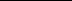 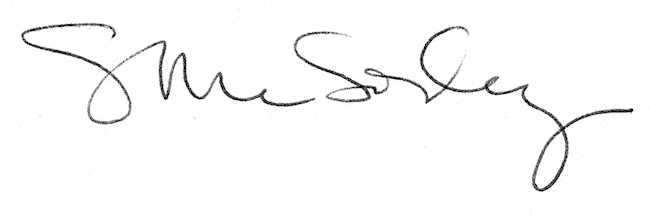 